Table of Contents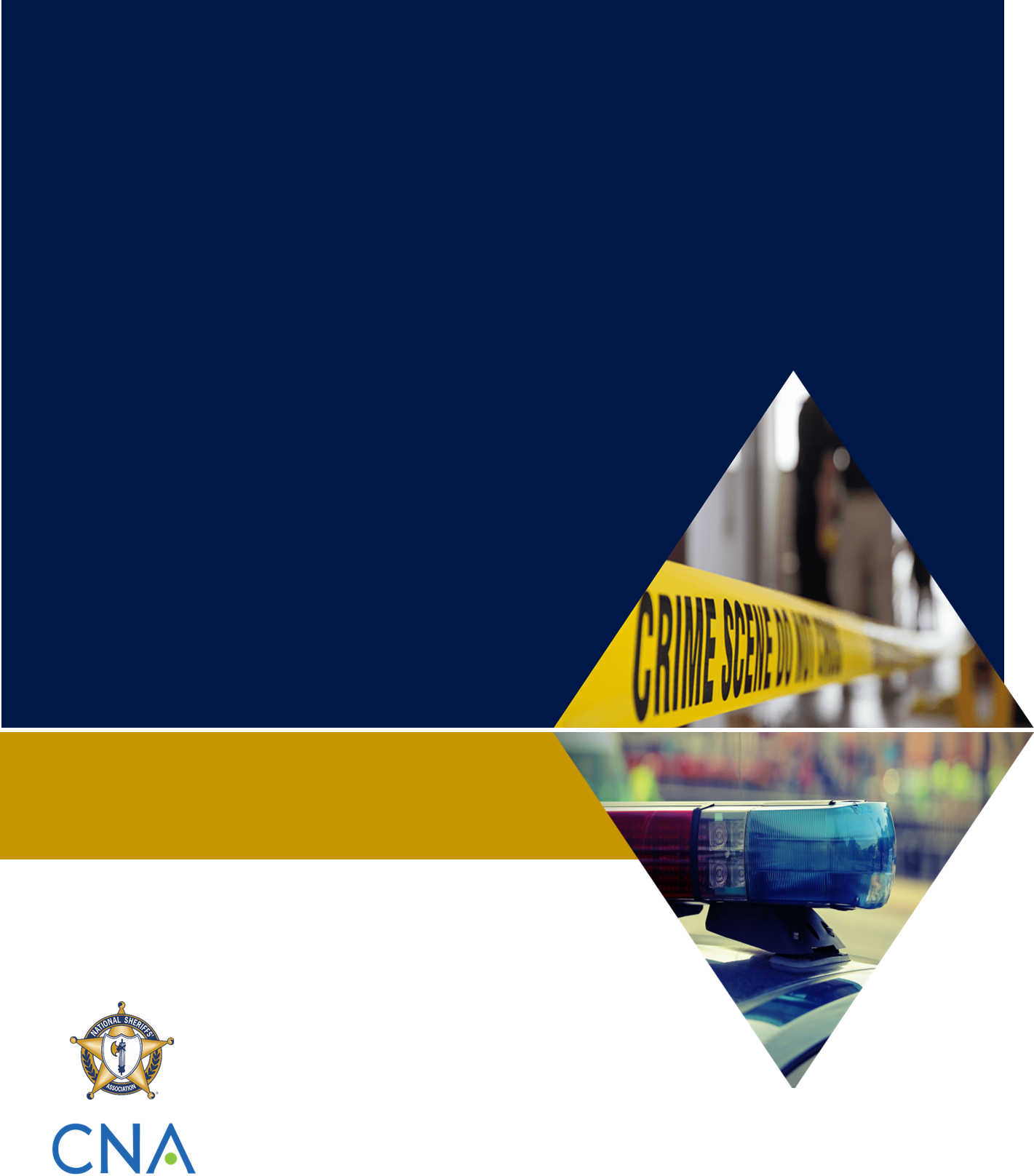 Table of Contents	iHandling Instructions	iiiSection 1: Exercise Overview	1Background	1Exercise Objectives	1Exercise Structure	1Scenario	2Module 1: Scenario	3Module 1: Discussion Questions	4Operational Background	4Module 2: Scenario	5Module 2: Discussion Questions	6Emergency Communications	6Base Access and Incident/Unified Command	6Tactical Operations	7Module 3: Scenario	8Module 3: Discussion Questions	9Public Information and Family Reunification	9Handling InstructionsThe title of this document is the [Insert Name of Military Installation] Active Shooter Response Tabletop Exercise: Facilitator Guide.Information gathered in this document is designated as [insert classification and handling instructions].  For more information about the tabletop exercise (TTX), please consult the following point(s) of contact:NamePositionAgency/OrganizationContact informationSection 1: Exercise OverviewBackgroundOver the past 20 years, there have been more than 20 active shooter incidents on military installations. The most recent incidents, including the shootings at Pearl Harbor Naval Shipyard in Hawaii and Naval Air Station Pensacola in Florida in December 2019, have sparked conversation about the growing challenges involved in responding to active shooters on military installations. This TTX is designed to assist military and civilian law enforcement agencies assess their preparedness for such incidents. Through guided questions, exercise participants will discuss their roles and responsibilities, communication and coordination processes, and tactical operations in response to a fictional active shooter scenario inspired by real events. In addition to members of the law enforcement community, exercise participants may include state and local emergency managers, public health officials, emergency medical services (EMS) providers, public information officers, and representatives of community-based organizations involved in providing victim assistance. Exercise Objectives Listed below are examples of exercise objectives. Add, remove, or modify objectives as needed to meet the needs of your jurisdiction. Provide a forum for agencies to communicate and collaborate on planning and response preparations for an active shooter incident on a military installation. Confirm the roles, responsibilities, lines of authority, and operations coordination of civilian law enforcement and military personnel during an active shooter incident on a military installation.Confirm proper channels for information sharing among civilian law enforcement and military personnel during an active shooter incident on a military installation. Confirm the process for coordinating public information and family reunification following an active shooter incident on a military installation. Identify any gaps in planning, policy, or response coordination that would hinder response efforts.Exercise StructureThe discussion will be divided into three modules:Module 1: PlanningModule 2: Immediate Incident ResponseModule 3: Post-Incident ResponseAt the start of each module, the facilitator will present key scenario events to provide a backdrop for the discussion. The facilitator will then pose discussion questions to assist guide participants’ discussion. These questions are not meant to constitute a definitive list of issues, nor is there a requirement to address every question. Working with jurisdictional leadership, facilitators should choose not only what additional issues to address, but also what follow-up questions they would like to bring to the group in order to prompt discussion. Questions should be appropriate for the position and expertise of the people in the room, and should conform to the time constraints you have for your exercise.ScenarioThe active shooter incident takes place at [insert name of military installation]. The scenario includes civilian and military agencies, including [insert names of relevant agencies]. Please note that the events described in the scenario are fictional and intended only for the purpose of participating in the exercise. The scenario does not take place under pandemic conditions. Further scenario details are provided in each of the following three modules. Module 1: Scenario[Insert name of military installation] hosts military personnel, contractors, and foreign nationals through the course of everyday work. On a typical Tuesday, [insert name of military installation law enforcement agency] deploys resources across the installation as usual. [Insert name of local law enforcement agency] officers patrol the community surrounding the installation, but are not present in the course of steady-state operations on the installation.Module 1: Discussion QuestionsKey questions are numbered (1, 2, 3) and are in bold type. Follow-up questions that you can use to spark and guide the discussion are lettered (a, b, c).Operational BackgroundWhat formal or informal agreements (e.g., memorandums of understanding or memorandums of agreement)/relationships do you have with the military installation within your jurisdiction?What local/state civilian law enforcement agencies could potentially be involved in the response?Do you have a formal agreement regarding joint jurisdiction? How familiar are you with the facility (e.g., the layout, procedures for access)?Do you visit/spend time on the installation? If so, how often?Have you conducted joint training or exercises with the base in your jurisdiction? If so, what agencies/organizations participate?What is the level of collaboration between your organizations on a daily basis?What is the level and nature of communication between your organizations on a daily basis?Have you dealt with incidents at the military base in your jurisdiction before?If so, what were they? Are they included in training scenarios?Are you familiar with the base’s procedures regarding base access, foreign nationals, weapons, etc.?Are most officers/deputies familiar with these procedures? Are they formally trained on or informed of them?Module 2: ScenarioAt 1000 local time, while military personnel, contractors, and foreign nationals are present at [insert name of military installation], gunshots are heard throughout the base. A contractor armed with a handgun opens fire outside one of the administrative buildings within [insert name of military installation], wounding three adults before heading toward the commissary. As the contractor continues to randomly open fire, he injures two more individuals. [Insert name of military installation law enforcement agency] quickly mobilizes and contacts the [insert name of local law enforcement agency] to send additional assistance. At 1017, two deputies from the [insert name of local law enforcement agency] enter the base and encounter the assailant. The assailant fires at both officers, injuring one in the leg. After a brief engagement, one of the officers fires at the assailant, killing him on the scene.  Module 2: Discussion QuestionsKey questions are numbered (1, 2, 3) and are in bold type. Follow-up questions that you can use to spark and guide the discussion are lettered (a, b, c).Emergency CommunicationsHow do 9-1-1 operations and dispatch work? Does the installation have its own emergency call/dispatch center?What are potential communications/interoperability challenges? Language/vocabulary?Are area radio systems interoperable? Is there a common channel that everyone could switch to? Policies? Standards of procedure?Training?How will your agency receive notification and gain situational awareness of the incident? Who will be involved in notifying appropriate civilian agencies of the incident? Upon receiving notification of the incident, what immediate key decisions/actions will your agency make? What reporting tools, if any, will the responding sheriff’s office use to communicate critical information to supporting agencies? Common operational picture (COP) technology?What are the thresholds or triggers for requesting additional assistance from surrounding counties?Are there any policy gaps or functions that might impede or impact civilian agencies’ response efforts?Must civilian agencies defer to installation agencies?Base Access and Incident/Unified CommandAre you familiar with the “lockdown” procedures on the base in your jurisdiction?What are they? How do they differ from lockdown procedures in other major locations in your community, such as hospitals or schools?Do you anticipate that civilian responders will have issues accessing the base’s buildings?Do lockdown procedures on the base take into account the arrival and presence of civilian responders?Will evacuation procedures, if implemented, interfere with first responders coming onto base?Are all first responders familiar with the base in your jurisdiction?How might self-dispatched units affect access?What personnel will provide real-time directions/instructions for access?Will you establish a unified command?If so, what agencies will be represented in the unified command? Are those agencies trained and exercised in Incident Command Structure?Tactical OperationsHow will the tactical police response be organized/managed? Who will lead the response?What agencies will be involved?How might the lead change depending on the motivation of the shooter (e.g., terrorist incident, lone wolf, disgruntled employee)?If you integrate personnel from multiple agencies, what issues do you anticipate regarding procedures/interoperable communications/tactical language? What are the active shooter protocols of the responding law enforcement agency? Do they differ from those of the installation?Do they potentially include response by plain-clothes officers? If so, how might military security identify those officers?Do you have joint police-EMS protocols?How will EMS operations be organized and managed?What challenges might have been encountered if the incident had occurred at another time of day or week (e.g., at nighttime or on the weekend)? Shift changes? Patrol schedules? Module 3: ScenarioBy 1100, civilian and military law enforcement have completely evacuated [insert name of military installation]. EMS personnel have arrived to assess the scene and treat the injured individuals. According to reports, there are four injured individuals and two deaths. Local EMS transports the victims to the nearest hospital for treatment. Reports of the incident quickly circulate social media sites as well as local and national news networks. Concerned family members begin contacting local and [insert name of military installation] authorities for answers regarding their loved ones.Module 3: Discussion QuestionsKey questions are numbered (1, 2, 3) and are in bold type. Follow-up questions that you can use to spark and guide the discussion are lettered (a, b, c).Public Information and Family ReunificationEvery incident is an opportunity to get the message right with clarity and speed.  We are in the information environment every day and everything is on social media within seconds.  Preparation will be critical for successful execution.  What agency will be responsible for communicating with the public? How will public information be coordinated among different agencies? Who will be responsible for media monitoring, on-site management of media, and coordination of senior official briefings? Will a joint information center (JIC) be established? If so, what agencies will send representatives to operate the JIC?  What are the processes for coordinating victim assistance and family reunification services?How will fatality management operations be organized and managed?What agencies will lead or be involved in family reunification?